МУНИЦИПАЛЬНОЕ УЧРЕЖДЕНИЕ«УПРАВЛЕНИЕ ОБРАЗОВАНИЯАДМИНИСТРАЦИИ КРАСНОЯРУЖСКОГО РАЙОНАБЕЛГОРОДСКОЙ ОБЛАСТИ»ПРИКАЗот «07» мая  2020 г. 					 				№ 251Об итогах муниципального этапа 
областного конкурса сочинений 
«История моей семьи в истории моей России»На основании приказа МУ «Управление образования администрации Краснояружского района» от 18.02.2020г. №157 «Об организации и проведении творческого сочинения», в целях духовно-нравственного и патриотического воспитания обучающихся, выявления и поддержки талантливых детей и молодёжи, стимулирования творческой активности, формирования активной жизненной позиции, социальной компетентности личности, достойной встречи 75-летия Победы в Великой Отечественной войне 1941-1945 годов в период с февраля по апрель 2020 года были проведены школьный и муниципальный этапы областного конкурса сочинений «История моей семьи в истории моей России».В конкурсе приняли участие 428 обучающихся из всех общеобразовательных организаций Краснояружского района.Школьный этап Конкурса проводился среди обучающихся 5-11 классов, муниципальный этап – среди обучающихся 1-11 классов по четырем возрастным группам: 1 группа – обучающиеся 1-4 классов;2 группа – обучающиеся 5-7 классов;3 группа – обучающиеся 8-9 классов;4 группа – обучающиеся 10-11 классов.Конкурсные работы оценивались в соответствии с положением в каждой возрастной группе по критериям: соответствие сочинения целям и задачам конкурса, полнота раскрытия темы, самостоятельность суждений, глубина и оригинальность авторских мыслей, выразительность и разнообразие языка, логика построения мысли, речевое оформление сочинения, богатство словаря, разнообразие синтаксических конструкций, оригинальность идеи, степень информативности.Члены жюри отметили, что в своих сочинениях участники Конкурса показали высокий уровень воспитания у подрастающего поколения чувства гордости, уважения и восхищения величием подвига военного поколения, сохранения семейных реликвий и традиций, формирования чувства уважения к ветеранам войны и труда. Большинство представленных работ отличаются оригинальностью и глубиной выражения авторских мыслей, смысловой цельностью, речевой связностью и последовательностью изложения, выразительностью речи, самостоятельностью суждений, отражением личного отношения к теме. В сочинениях присутствуют элементы исследовательской деятельности, прослеживается интерес участников Конкурса сочинений к истории своей семьи, к истории России в годы Великой Отечественной войны, к истории родного края. Однако, в части работ выявлены недостатки: использование однотипных предложений, нарушение синтаксических норм, наличие речевых ошибок. Содержание отдельных работ не соответствовало теме и критериям Конкурса сочинений.На основании вышеизложенногоприказываю:1. Утвердить итоги школьного и муниципального этапов Конкурса сочинений (Приложение 1 и Приложение 2).2. Наградить победителей школьного этапа памятными подарками.3. Наградить победителей и призеров муниципального этапа Конкурса Дипломами Управления образования. 4. Руководителям общеобразовательных организаций:4.1. Довести до сведения обучающихся и педагогов итоги проведения школьного и муниципального этапов Конкурса сочинений.4.2. Учесть итоги проведения Конкурса сочинений при стимулировании педагогических работников.5. Контроль за исполнением данного приказа возложить на Хаустову С.А., заместителя начальника МУ «Управление образования администрации Краснояружского района Белгородской области».Исп. Хализова Т.В.Тел.: 45-5-07Приложение 1
к приказу МУ «Управление образования администрации Краснояружского района» от 07.05.2020г. №251Список победителей школьного этапа областного конкурса сочинений 
«История моей семьи в истории моей России»Приложение 2
к приказу МУ «Управление образования администрации Краснояружского района» от 07.05.2020г. №251Список победителей и призеров муниципального этапа областного конкурса сочинений «История моей семьи в истории моей России»Начальник МУ «Управление образования администрации Краснояружского района Белгородской области»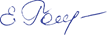 Е.Головенко№ООФ.И.О. участников, класс1МОУ "Репяховская ООШ"Литвинова Алина Александровна, 7 класс;Гришакова Олеся Викторовна, 7 класс;  Оксененко Матвей Юрьевич, 8 класс2МОУ "Теребренская ООШ"Зубков Илья Романович, 5 класс; Дрозденко Наталья Николаевна, 9 класс; Смоляков Анатолий Анатольевич, 5 класс;Ткачев Михаил Николаевич, 6 класс3МОУ «Вязовская СОШ»Машкова Алина Сергеевна, 8 класс; Гребеник Дарья Владимировна, 11 класс; Лабузов Илья Вячеславович, 9 класс; Высоцкий Артем Николаевич, 7 класс; Гончарова Снежана Евгеньевна, 6 класс; Семикопенко Илья Сергеевич, 8 класс; Пащенко Андрей Алексеевич, 5 класс; Таранова Дарья Александровна, 5 класс; Федченко Влад Сергеевич, 7 класс4МОУ «Графовская СОШ»Болгова Анна Евгеньевна, 11 класс; Мокрищев Иван Васильевич, 6 класс; Ольховская Анастасия Николаевна, 11 класс; Быценко Кристина Николаевна, 7 класс; Павловская Александра Леонидовна, 5 класс; Шапошникова Анастасия Павловна, 9 класс; Агаева Диана Залидиновна, 9 класс; Атанов Макар Витальевич, 5 класс; Лазарева Валерия Александровна, 5 класс; Машковский Александр Степанович, 5 класс; Бараненко Денис Юрьевич, 11 класс; Гришакова Диана Александровна, 11 класс; Должикова Алена Александровна, 9 класс; Грядиль Инна Ивановна, 11 класс; Пустовойтенко Екатерина Владимировна, 11 класс; Глушенко Игорь Викторович, 6 класс; Литвинова Юлия Игоревна, 11 класс5МОУ «Илек – Пеньковская СОШ»Жерноклев Егор Андреевич, 6 класс; Личман Максим Олегович, 6 класс; Руденко Евгения Олеговна, 7 класс; Рыбалка Борис Владимирович, 7 класс; Ивашина Ольга Александровна, 9 класс; Литвиненко Марина Николаевна, 7 класс; Дорина Влада Александровна, 9 класс; Ганцева Алена Валерьевна, 9 класс; Фурсина Екатерина Вадимовна, 7 класс6МОУ «Колотиловская ООШ»Севостьянова Ксения Васильевна, 7 класс; Цимер Маргарита Сергеевна, 9 класс;  Новиков Артем Александрович, 7 класс7ОГБОУ «Краснояружская СОШ»Скачко Кирилл Романович, 5 класс; Берлетов Василий Валерьевич, 6 класс; Морозов Виктор Александрович, 7 класс; Качурова Елизавета Александровна, 9 класс; Кириллова Вера Евгеньевна, 6 класс; Шаповал Людмила Владимировна, 10 класс; Войтенко Екатерина Александровна, 6 класс; Худокормова Евгения Олеговна, 11 класс; Солошина Инна Ивановна, 6 класс; Марченко София Олеговна, 6 класс; Юрченко Лиана Владимировна, 7 класс; Бугаева Варвара Витальевна, 5 класс; Лебедева Лада Владиславовна, 7 класс; Прокофьев Максим Юрьевич, 10 класс8МОУ «Краснояружская СОШ №2»Сикоренко Эдуард Владимирович, 8 класс; Ангольт Софья Викторовна, 6 класс; Хализова Ирина Андреевна, 9 класс; Кириченко Дарья Александровна, 7 класс; Руденко София Дмитриевна, 8 класс; Евсюкова Анна Сергеевна, 8 класс; Дворниченко Вероника Геннадьевна, 5 класс; Карпенко Алена Сергеевна, 5 класс; Мирошниченко Даниил Алексеевич, 6 класс; Оксененко Татьяна Александровна, 5 класс; Поповский Максим Викторович, 5 класс; Минченко Евгений Сергеевич, 7 класс; Хлюстова Ксения Алексеевна, 7 класс; Бабичева Марина Александровна, 8 класс; Ивашина Александр Николаевич, 8 класс; Решетняк Елизавета Александровна, 11 класс; Букавцова Мария Михайловна, 10 класс; Богданова Галина Игоревна, 10 класс; Гарагуля Вадим Дмитриевич, 7 класс; Косых Татьяна Николаевна, 7 класс; Шащенко Николай Александрович, 7 класс; Катрушенко Денис Сергеевич, 8 класс; Литвяк Дмитрий Евгеньевич, 8 класс; Ткаченко Марина Витальевна, 11 класс; Шапошникова Яна Вячеславовна, 11 класс9МОУ «Сергиевская СОШ»Грибенка Андрей Александрович, 8 класс; Каримов Тимур Шухратович, 10 класс; Павлов Георгий Игоревич, 5 класс; Севостьянова Юлия Руслановна, 6 класс; Матвиенко Богдан Алексеевич, 7 класс; Курочкина Дарья Александровна, 11 класс; Матвиенко Лилия Алексеевна, 6 класс; Сосунова Ксения Анатольевна, 8 класс; Кузовенко Максим Александрович, 7 класс; Потрасай Артем Сергеевич, 5 класс10МОУ «Степнянская ООШ»Версалова Камила Мурадовна, 8 класс; Литвиненко Сергей Сергеевич, 6 класс; Усманов Арифжан Мураталиевич, 7 класс; Шахманов Азис Баттолович, 7 класс; Марченко Евгения Михайловна, 9 класс; Козырев Константин Сергеевич, 6 класс№Ф.И.О. участникаКлассШколаМесто1-4 классы1-4 классы1-4 классы1-4 классы1-4 классы1Семикопенко Артём 3МОУ "Репяховская ООШ"1 место2Сикоренко Олег 4МОУ "Краснояружская СОШ №2"1 место3Малеева Виктория3МОУ "Степнянская ООШ"1 место4Михайленко Максим 4МОУ "Степнянская ООШ"1 место5Заярный Антон4МОУ "Репяховская ООШ"2 место6Землякова Светлана 3МОУ "Графовская СОШ"2 место7Лазухина Ксения 2МОУ "Вязовская СОШ"2 место8Фролова Елена2МОУ "Графовская СОШ"2 место9Воронина Анна 2МОУ "Краснояружская СОШ №2"3 место10Корякина Софья4МОУ "Вязовская СОШ"3 место11Малеева Анастасия 2МОУ "Степнянская ООШ"3 место12Мамедов Эмирхан 1МОУ "Степнянская ООШ"3 место13Кнуренко Алёна3МОУ "Теребренская ООШ"3 место14Литвиненка Никита 3МОУ "Графовская СОШ"3 место15Новикова Варвара1МОУ "Колотиловская ООШ"3 место16Мусадинов Ридван 2МОУ "Степнянская ООШ"Лауреат17Черных Захар1МОУ "Вязовская СОШ"Лауреат18Матвиенко Никита 4МОУ "Краснояружская СОШ №2"Лауреат19Серёжин Андрей 4МОУ "Краснояружская СОШ №2"Лауреат20Шахпазов Мурад 1МОУ "Степнянская ООШ"Лауреат21Юрченко Эдуард4МОУ "Колотиловская ООШ"Лауреат22Бородаенко Кристина4МОУ "Сергиевская СОШ"Лауреат23Кузовенко Полина1МОУ "Сергиевская СОШ"Лауреат5-7 классы5-7 классы5-7 классы5-7 классы5-7 классы24Ангольт Софья Викторовна6МОУ "Краснояружская СОШ №2"1 место25Высоцкий Артём Николаевич7МОУ "Вязовская СОШ"1 место26Кириченко Дарья Александровна7МОУ "Краснояружская СОШ №2"1 место27Личман Максим Олегович6МОУ "Илек-Пеньковская СОШ"1 место28Руденко Евгения Олеговна7МОУ "Илек-Пеньковская СОШ"1 место29Рыбалка Борис Владимирович7МОУ "Илек-Пеньковская СОШ"1 место30Зубков Илья Романович5МОУ "Теребренская ООШ"2 место31Мокрищев Иван Васильевич6МОУ "Графовская СОШ"2 место32Павловская Александра Леонидовна5МОУ "Графовская СОШ"2 место33Литвинова Алина Александровна7МОУ "Репяховская ООШ"3 место34Козырев Константин Сергеевич6МОУ "Степнянская ООШ"Лауреат35Марченко София Олеговна6ОГБОУ "Краснояружская СОШ"Лауреат36Гришакова Олеся Викторовна7МОУ "Репяховская ООШ"Лауреат8-9 классы8-9 классы8-9 классы8-9 классы8-9 классы37Лабузов Илья Вячеславович 9МОУ "Вязовская СОШ"1 место38Сикоренко Эдуард Владимирович8МОУ "Краснояружская СОШ №2"1 место39Хализова Ирина Андреевна9МОУ "Краснояружская СОШ №2"1 место40Грибенка Андрей Александрович8МОУ "Сергиевская СОШ"2 место41Версалова Камила Мурадовна8МОУ "Степнянская ООШ"3 место42Руденко София Дмитриевна8МОУ "Краснояружская СОШ №2"3 место43Евсюкова Анна Сергеевна8МОУ "Краснояружская СОШ №2"Лауреат44Шапошникова Анастасия Павловна9МОУ "Графовская СОШ"Лауреат45Дорина Влада Александровна9МОУ "Илек-Пеньковская СОШ"Лауреат46Марченко Евгения Михайловна9МОУ "Степнянская ООШ"Лауреат47Ивашина Ольга Александровна9МОУ "Илек-Пеньковская СОШ"Лауреат10-11 классы10-11 классы10-11 классы10-11 классы10-11 классы48Болгова Анна Евгеньевна11МОУ "Графовская СОШ"1 место49Худокормова Евгения Олеговна11ОГБОУ "Краснояружская СОШ"2 место50Каримов Тимур Шухратович10МОУ "Сергиевская СОШ"3 место51Ольховская Анастасия Николаевна11МОУ "Графовская СОШ"3 место52Гребеник Дарья Владимировна11МОУ "Вязовская СОШ"Лауреат